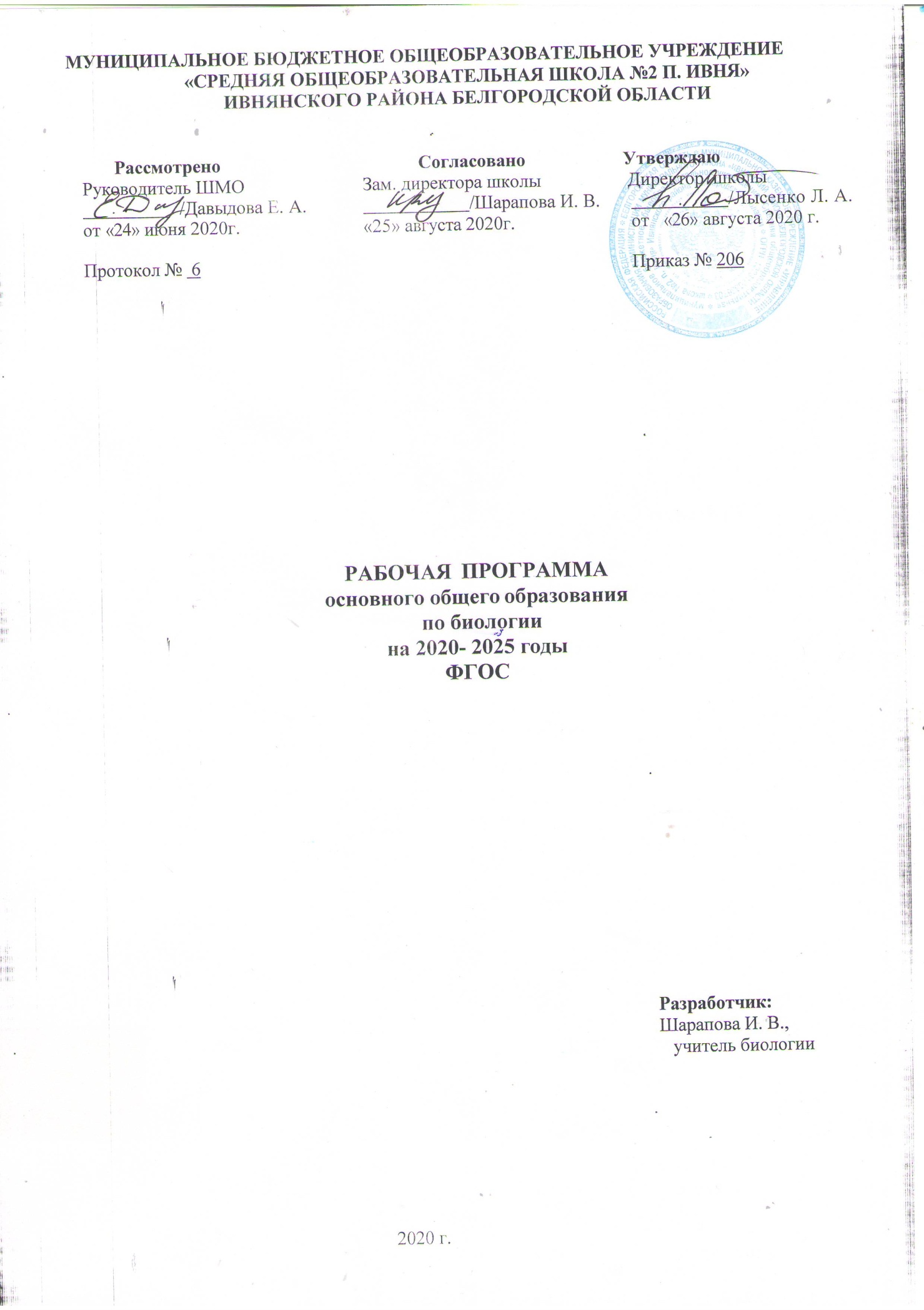 Пояснительная записка      Рабочая программа по биологии  на уровень основного общего образования составлена  на основе требований к результатам освоения основной образовательной программы основного общего образования с учетом:Федерального государственного стандарта основного общего образования;Приказа №167 от 27.06.2019 г. «Об утверждении основных образовательных программ уровней начального общего, основного общего и среднего общего образования»;  авторской программы Г.М.Пальдяевой «Программа основного общего образования. Биология. 5-9 классы» созданная авторским коллективом  под руководством В.В. Пасечника - М.: Дрофа 2012г;    Изучение биологии на ступени основного общего образования традиционно направлено на формирование у учащихся представлений об отличительных особенностях объектов живой природы, их многообразии и эволюции; о человеке как биосоциальном существе. Для формирования у учащихся основ научного мировоззрения, развития интеллектуальных способностей и познавательных интересов в процессе изучения биологии основное внимание уделяется знакомству учащихся с методами научного познания живой природы, постановке проблем, требующих от учащихся самостоятельной деятельности по их разрешению. Содержание курса направлено на формирование универсальных учебных действий, обеспечивающих развитие познавательных и коммуникативных качеств личности. Обучающиеся включаются в проектную и исследовательскую деятельность, основу которой составляют такие учебные действия, как умение видеть проблемы, ставить вопросы, классифицировать, наблюдать, проводить эксперимент, делать выводы, объяснять, доказывать, защищать свои идеи, давать определения понятий, структурировать материал и др. Учащиеся включаются в коммуникативную учебную деятельность, где преобладают такие её виды, как умение полно и точно выражать свои мысли, аргументировать свою точку зрения, работать в группе, представлять и сообщать информацию в устной и письменной форме, вступать в диалог и т. д.Цель курса: формирование представлений об отличительных признаках живых организмов, их многообразии, системе органического мира, истории развития современных представлений о живой природе,  выдающихся открытиях в биологической науке, роли биологической науки в формировании современной естественнонаучной картины мира и  методах научного познания.  Задачи курса:социализация обучаемых как вхождение в мир культуры и социальных отношений, обеспечивающее включение учащихся в ту или иную группу или общность — носителя ее норм, ценностей, ориентаций, осваиваемых в процессе знакомства с миром живой природы;приобщение к познавательной культуре как системе познавательных (научных) ценностей, накопленных обществом в сфере биологической науки;ориентацию в системе моральных норм и ценностей: признание высокой ценности жизни во всех ее проявлениях, здоровья своего и других людей; экологическое сознание; воспитание любви к природе;развитие познавательных мотивов, направленных на получение нового знания о живой природе; познавательных качеств личности, связанных с усвоением основ научных знаний, овладением методами исследования природы, формированием интеллектуальных умений;овладение ключевыми компетентностями: учебно-познавательными, информационными, ценностно-смысловыми, коммуникативными;формирование у учащихся познавательной культуры, осваиваемой в процессе познавательной деятельности, и эстетической культуры как способности к эмоционально-ценностному отношению к объектам живой природы.Изменения, внесенные в  учебную программу и их обоснование.В соответствии с годовым учебным календарным планом МБОУ «СОШ № 2 п. Ивня» в рабочую программу внесены изменения по общему количеству часов на освоение программы (5-9 кл.) Продолжительность учебного года 34  учебные недели. Учебный метериал отведенный на повторение уплотнен, поэтому во всех классах 34 учебных часа. 5 класс: Раздел 1 «Клеточное строение организмов» содержит лабораторную  работу  «Приготовление микропрепарата кожицы чешуи лука»  на весь урок.Раздел 3 «Царство грибы»  содержит лабораторную  работу «Строение плесневого гриба         мукора.  Строение дрожжей»  на весь урок. Изменения внесены согласно  инструктивно -методическому письму «О преподавании предмета «Биология»  в общеобразовательных учреждениях Белгородской области  в 2012-2013 учебном году».  Раздел 4 «Царство растения» дополнен 1  уроком из резерва по теме «Мхи» так как по программе            Раздел 1  содержит урок по теме «Химический состав клетки: неорганические и органические вещества» согласно учебному материалу. 6 класс: Раздел 2  «Жизнь растений » дополнен 1  уроком из резерва по теме  « Половое  размножение покрытосеменных растений»  Раздел 4 « Природные сообщества» дополнен 1  уроком из резерва по теме  «Урок проект», в целях стимуляции исследовательской деятельности. Темы проектов раздаются обучающимся в начале учебного года. 7 класс: Раздел 1  «Простейшие » дополнен 1  уроком из резерва  на урок – обобщения знаний.  Раздел 2 « Многоклеточные животные» дополнен 3  уроком из резерва на урок – обобщения знаний. Раздел 5 и 7 « Развитие и закономерности размещения животных на земле»   дополнен 1 часом на урок  -обобщения знаний. Раздел 7 «Животный мир и хозяйственная деятельность человека» дополнен 1 часом на урок  - обобщения знаний  и 1 час на «Урок проект», в целях стимуляции исследовательской деятельности. Темы проектов раздаются обучающимся в начале учебного года.  Изменения внесены согласно  инструктивно - методическому письму «О преподавании предмета «Биология»  в общеобразовательных учреждениях Белгородской области.    8 класс: Раздел 6  «Кровеносная и лимфатическая системы»,   раздел 8 «Пищеварение»,  раздел 10 «Покровные органы. Терморегуляция. Выделение» дополнены 1  уроком из резерва  на урок – обобщения знаний     Раздел 15 «Индивидуальное развитие организма» дополнен 1 часом на уроки  - обобщения знаний  и 2 часами на «Урок проект», в целях стимуляции исследовательской деятельности. Темы проектов раздаются обучающимся в начале учебного года.  Изменения внесены согласно  инструктивно - методическому письму «О преподавании предмета «Биология»  в общеобразовательных учреждениях Белгородской области.класс: 9 классСодержание разделов  «Введение», «Молекулярный уровень», «Клеточный уровень», «Организменный уровень», «Популяционно - видовой уровень», «Биосферный уровень» соответствуют авторской программе.Количество часов на изучение раздела «Экосистемный уровень» увеличено на 1 час за счет резервного времени по авторской программе  в связи со сложностью восприятия данного материала учащимися.Резервное время (2 часа) использовано для проведения обобщения и закрепления знаний по курсу биологии за 9 класс.           Для реализации рабочей программы используются следующие учебники:Пасечник В. В. Биология 5-6  класс: учебник. — М.: Просвещение,  2019 г.-224с.Латюшин В. В., Шапкин В. А. Биология. Животные. 7 класс: учебник. — М.: Дрофа, 2018 г.- 304 с.Колесов Д.В., Маш Р.Д., Беляев И.Н. «Биология. Человек. 8 класс» учебник для учащихся общеобразовательных учреждений»- М, «Дрофа», 2017г (Гриф: Рекомендовано МО РФ).Пасечник В. В. «Биология 9 класс»- М, «Просвещение», 2018 г.- 207 с.Срок реализации программы 5 лет.Количество учебных часов Учебный предмет «биология» входит в состав инвариантной части учебного плана школы. Согласно учебному плану школы, реализующих ФГОС  биология изучается в 5-9  классах  в объёме 238 часа:Данная рабочая  программа предусматривает  следующее базовое распределение  часов: 5 класс: Биология «Бактерии. Грибы. Растения» —  34 часа, (1 час в неделю 34 часа за счет федерального компонента ), 34 учебных недели,  6 класс: Биология «Многообразие покрытосеменных растений» —  34 часа, (1 час в неделю 34 часа за счет федерального компонента ), 34 учебных недели,    7 класс: Биология «Животные» -  68 часов, 2 часа в неделю (1ч. из  федерального компонента), 34 учебных недели,  8 класс: Биология  «Человек»  -  68 часов, 2 часа в неделю (2ч. из  федерального компонента), 34 учебных недели,  9 класс: Биология «Введение в общую биологию»   -  68 часов, 2 часа в неделю (2ч. из  федерального компонента), 34 учебных недели.Формы организации учебного предметаНа изучение биологии в 5 классе отводится 34 часа (1 час в неделю, 34 учебных недели).Количество часов в неделю – 1.Количество часов в I четверти –9 .Количество часов во II четверти – 7.Количество часов в III четверти – 10.Количество часов в IV четверти – 9.Тестирование – 5Лабораторных работ (практических) -8\1.  На изучение биологии в 6  классе отводится 34 часа (1 час в неделю, 34 учебных недели).Количество часов в неделю – 2.Количество часов в I четверти –9 .Количество часов во II четверти – 7.Количество часов в III четверти – 10.Количество часов в IV четверти – 9.Тестирование – 4Лабораторных работ (практических) -11/4На изучение биологии в 7  классе отводится 68 часов (2 часа в неделю, 34 учебных недели).Количество часов в неделю – 2.Количество часов в I четверти –18 .Количество часов во II четверти – 14.Количество часов в III четверти – 20.Количество часов в IV четверти – 18.Тестирование – 7Экскурсии -1Лабораторных работ (практических) -14.На изучение биологии в 8  классе отводится 68 часов (2 часа в неделю, 34 учебных недели).Количество часов в неделю – 2.Количество часов в I четверти –18 .Количество часов во II четверти – 14.Количество часов в III четверти – 20.Количество часов в IV четверти – 18.Тестирование – 6Лабораторных работ (практических) -15На изучение биологии в 9 классах отводится 68 часов (2 часа в неделю, 34 учебных недели).Количество часов в неделю – 2.Количество часов в I четверти –18 .Количество часов во II четверти – 14.Количество часов в III четверти – 20.Количество часов в IV четверти – 18.Тестирование – 6Экскурсии -1Лабораторных работ (практических) -.8/4Урок- семинар – 4Защита проектов -2    Количество и темы  лабораторных работ соответствуют авторской программе и включают полный перечень лабораторных работ, обозначенных Примерной программой по биологии, в связи с хорошим оснащением кабинета биологии. Нумерация лабораторных работ дана в соответствии с последовательностью уроков, на которых они проводятся.Количество и темы  практических работ, экскурсий соответствуют таковым в авторской программе.Планируемые результаты освоения учебного предмета5 классПредметные результаты обученияУчащиеся должны знать:— о многообразии живой природы;— царства живой природы: Бактерии, Грибы, Растения, Животные;— основные методы исследования в биологии: наблюдение, эксперимент, измерение; — признаки живого: клеточное строение, питание, дыхание, обмен веществ, раздражимость, рост, развитие, размножение;— экологические факторы;— основные среды обитания живых организмов: водная среда, наземно-воздушная среда, почва как среда обитания, организм как среда обитания;— правила работы с микроскопом;— правила техники безопасности при проведении наблюдений и лабораторных опытов в кабинете биологии;— строение клетки;— химический состав клетки;— основные процессы жизнедеятельности клетки;— характерные признаки различных растительных тканей;— строение и основные процессы жизнедеятельности бактерий и грибов;— разнообразие и распространение бактерий и грибов;— роль бактерий и грибов в природе и жизни человека;— основные методы изучения растений;— основные группы растений (водоросли, мхи, хвощи, плауны, папоротники, голосеменные, цветковые), их строение и многообразие;— особенности строения и жизнедеятельности лишайников;— роль растений в биосфере и жизни человека;— происхождение растений и основные этапы развития растительного мира.Учащиеся должны уметь: — определять понятия «биология», «экология», «биосфера», «царства живой природы», «экологические факторы»;— отличать живые организмы от неживых;— пользоваться простыми биологическими приборами, инструментами и оборудованием;— характеризовать среды обитания организмов;— характеризовать экологические факторы;— проводить фенологические наблюдения;— соблюдать правила техники безопасности при проведении наблюдений и лабораторных опытов;— определять понятия: «клетка», «оболочка», «цитоплазма», ядро», «ядрышко», «вакуоли», «пластиды», «хлоропласты», «пигменты», «хлорофилл»;— работать с лупой и микроскопом;— готовить микропрепараты и рассматривать их под микроскопом;— распознавать различные виды тканей;— давать общую характеристику бактериям и грибам;— отличать бактерии и грибы от других живых организмов;— отличать съедобные грибы от ядовитых;— объяснять роль бактерий и грибов в природе и жизни человека;— давать общую характеристику растительного царства;— объяснять роль растений биосфере;— давать характеристику основным группам растений (водоросли, мхи, хвощи, плауны, папоротники, голосеменные, цветковые);— объяснять происхождение растений и основные этапы развития растительного мира.Метапредметные результаты обученияУчащиеся должны уметь:— составлять план текста;— владеть таким видом изложения текста, как повествование;— под руководством учителя проводить непосредственное наблюдение;— под руководством учителя оформлять отчет, включающий описание наблюдения, его результаты, выводы;— получать биологическую информацию из различных источников;— определять отношения объекта с другими объектами;— определять существенные признаки объекта;— анализировать объекты под микроскопом;— сравнивать объекты под микроскопом с их изображением на рисунках и определять их;— оформлять результаты лабораторной работы в рабочей тетради;— работать с текстом и иллюстрациями учебника;— работать с учебником, рабочей тетрадью и дидактическими материалами;— составлять сообщения на основе обобщения материала учебника и дополнительной литературы;— выполнять лабораторные работы под руководством учителя;— сравнивать представителей разных групп растений, делать выводы на основе сравнения;— оценивать с эстетической точки зрения представителей растительного мира;— находить информацию о растениях в научно-популярной литературе, биологических словарях и справочниках, анализировать и оценивать её, переводить из одной формы в другую.Личностные результаты обучения Учащиеся должны:— испытывать чувство гордости за российскую биологическую науку;— знать правила поведения в природе; — понимать основные факторы, определяющие взаимоотношения человека и природы;— уметь реализовывать теоретические познания на практике;— понимать социальную значимость и содержание профессий, связанных с биологией; — испытывать любовь к природе;— признавать право каждого на собственное мнение;— проявлять готовность к самостоятельным поступкам и действиям на благо природы;— уметь отстаивать свою точку зрения; — критично относиться к своим поступкам, нести ответственность за последствия;— уметь слушать и слышать другое мнение.Личностные результаты обучения— воспитание в учащихся чувства гордости за российскую биологическую науку;— знание правил поведения в природе; — понимание учащимися основных факторов, определяющих взаимоотношения человека и природы;—  умение  реализовывать  теоретические  познания  на практике;—  понимание  социальной  значимости и содержания профессий, связанных с биологией;—  воспитание в учащихся любви к природе; — признание права каждого на собственное мнение; — готовность учащихся к самостоятельным поступкам и действиям на благо природы; — умение отстаивать свою точку зрения; — критичное отношение учащихся к своим поступкам, осознание ответственности за последствия; — умение слушать и слышать другое мнение.6 классПредметные результаты обученияУчащиеся должны знать:— внешнее и внутреннее строение органов цветковых растений;— видоизменения органов цветковых растений;— основные процессы жизнедеятельности растений;— особенности минерального и воздушного питания растений;— виды размножения растений и их значение;— основные систематические категории: вид, род, семейство, класс, отдел, царство;— характерные признаки однодольных и двудольных растений;— признаки основных семейств однодольных и двудольных растений;— важнейшие сельскохозяйственные растения, биологические основы их выращивания и народнохозяйственное значение;— взаимосвязь растений с другими организмами;— растительные сообщества и их типы;— закономерности развития и смены растительных сообществ;— о результатах влияния деятельности человека на растительные сообщества и влияния природной среды на человека.Учащиеся должны уметь: — различать и описывать органы цветковых растений;— объяснять связь особенностей строения органов растений со средой обитания;— изучать органы растений в ходе лабораторных работ;— характеризовать основные процессы жизнедеятельности растений;— объяснять значение основных процессов жизнедеятельности растений;— устанавливать взаимосвязь между процессами дыхания и фотосинтеза;— показывать значение процессов фотосинтеза в жизни растений и в природе;— объяснять роль различных видов размножения у растений;— определять всхожесть семян растений;— делать морфологическую характеристику растений;— выявлять признаки семейства по внешнему строению растений;— работать с определительными карточками;— устанавливать взаимосвязь растений с другими организмами;— определять растительные сообщества и их типы;— объяснять влияние деятельности человека на растительные сообщества и влияние природной среды на человека;— проводить фенологические наблюдения за весенними явлениями в природных сообществах.Метапредметные результаты обученияУчащиеся должны уметь:— анализировать и сравнивать изучаемые объекты;— осуществлять описание изучаемого объекта;— определять отношения объекта с другими объектами;— определять существенные признаки объекта;— классифицировать объекты;— проводить лабораторную работу в соответствии с инструкцией;— анализировать результаты наблюдений и делать выводы;— под руководством учителя оформлять отчёт, включающий описание эксперимента, его результатов, выводов.— различать объём и содержание понятий;— различать родовое и видовое понятия;— осуществлять классификацию;— определять аспект классификации;— под руководством учителя оформлять отчёт, включающий описание объектов наблюдений, их результаты, выводы;— организовывать учебное взаимодействие в группе (распределять роли, договариваться друг с другом и т.д.)Личностные результаты обучения Учащиеся должны:— испытывать чувство гордости за российскую биологическую науку;— знать правила поведения в природе; — понимать основные факторы, определяющие взаимоотношения человека и природы;— понимать важность ответственного отношения к обучению, готовности и способности учащихся к саморазвитию и самообразованию на основе мотивации к обучению и познанию;— уметь проводить работу над ошибками для внесения корректив в усваиваемые знания;— испытывать любовь к природе, чувство уважения к учёным, изучающим растительный мир, и эстетических чувств от общения с растениями;— понимать необходимость ответственного, бережного отношения к окружающей среде;— уметь реализовывать теоретические познания на практике;— понимать социальную значимость и содержание профессий, связанных с биологией; — испытывать любовь к природе;— признавать право каждого на собственное мнение;— проявлять готовность к самостоятельным поступкам и действиям на благо природы;— уметь отстаивать свою точку зрения; — критично относиться к своим поступкам, нести ответственность за последствия;— уметь слушать и слышать другое мнение;— уметь оперировать фактами как для доказательства. Так и для опровержения существующего мнения.7 классПредметные результаты обученияУчащиеся должны знать:— эволюционный путь развития животного мира;— историю изучения животных; —структуру биологической науки, основные этапы её развития, систематические категории;—систематику животного мира;—особенности строения изученных животных, их многообразие, среды обитания, образ жизни, биологические и экологические особенности; значение в природе и жизни человека;—исчезающие, редкие и охраняемые виды животных;—основные системы органов животных и органы, их образующие;—особенности строения каждой системы органов у разных групп животных;—эволюцию систем органов животных;—основные способы размножения животных и их разновидности;—отличие полового размножения животных от бесполого;—закономерности развития с превращением и развития без превращения;—сравнительно- анатомические, эмбриологические, палеонтологические доказательства эволюции;—причины эволюции по Дарвину;—результаты эволюции;—признаки биологических объектов: биоценоза, продуцентов, консументов, редуцентов;—признаки экологических групп животных;—признаки естественного и искусственного биоценоза;— методы селекции и разведения домашних животных;—условия одомашнивания животных; —законы охраны природы; —признаки охраняемых территорий; —пути рационального использования животного мира (области, края, округа, республики).Учащиеся должны уметь:— определять сходства и различия между растительным и животным организмом;— объяснять значения зоологических знаний для сохранения жизни на планете, для разведения редких и охраняемых животных, для выведения новых пород животных;—находить отличия простейших от многоклеточных животных;—правильно писать зоологические термины и использовать их при ответах;—работать с живыми культурами простейших, используя при этом увеличительные приборы;—распознавать переносчиков заболеваний, вызываемых простейшими;—раскрывать значение животных в природе и жизни человека;—применять полученные знания в практической жизни;—распознавать изученных животных;—определять систематическую принадлежность животного к той или иной таксономической группе;—наблюдать за поведением животных в природе;—прогнозировать поведение животных в различных ситуациях;—работать с живыми и фиксированными животными (коллекциями, влажными и микропрепаратами, чучелами и др.);—объяснять взаимосвязь строения и функции органов и их систем, образа жизни и среды обитания животных;—понимать взаимосвязи, сложившиеся в природе, и их значение;—отличать животных, занесённых в Красную книгу, и способствовать сохранению их численности и мест обитания;—совершать правильные поступки по сбережению и приумножению природных богатств, находясь в природном окружении;—вести себя на экскурсии или в походе таким образом, чтобы не распугивать и не уничтожать животных;—привлекать полезных животных в парки, скверы, сады, создавая для этого необходимые условия;—оказывать первую медицинскую помощь при укусах опасных или ядовитых животных;—правильно использовать при характеристике строения животного организма, органов и систем органов специфические понятия;—объяснять закономерности строения и механизмы функционирования различных систем органов животных;—сравнивать строение органов и систем животных разных систематических групп;—описывать строение покровов тела и систем органов животных;—показывать взаимосвязь строения и функции систем органов животных;—выявлять сходства и различия в строении тела животных;—различать на живых объектах разные виды покровов, а на таблицах - органы и системы органов животных;—соблюдать правила техники безопасности при проведении наблюдений;—правильно использовать при характеристике индивидуального развития животных соответствующие понятия;—доказать преимущества внутреннего оплодотворения и развития зародыша в материнском организме;—характеризовать возрастные периоды онтогенеза;—показать черты приспособления животного на разных стадиях развития к среде обитания;—выявлять факторы среды обитания, влияющие на продолжительность жизни животного;—распознавать стадии развития животных;—различать на живых объектах разные стадии метаморфоза у животных; —правильно использовать при характеристике развития животного мира на Земле биологические понятия;—анализировать доказательства эволюции;—характеризовать гомологичные, аналогичные и рудиментарные органы и атавизмы;—устанавливать причинно- следственные связи многообразия животных;—доказывать приспособительный характер изменчивости у животных;—объяснять значение борьбы за существование в эволюции животных;—различать на коллекционных образцах и таблицах гомологичные, аналогичные и рудиментарные органы и атавизмы у животных;—правильно использовать при характеристике биоценоза биологические понятия;—распознавать взаимосвязи организмов со средой обитания;—выявлять влияние окружающей среды на биоценоз;—выявлять приспособления организмов к среде обитания;—определять приспособленность организмов биоценоза друг к другу;—определять направление потока энергии в биоценозе;—объяснять значение биологического разнообразия для повышения устойчивости биоценоза;—определять принадлежность биологических объектов к разным экологическим группам;— 	пользоваться Красной книгой; —анализировать и оценивать воздействие человека на животный мир.Метапредметные результаты обученияУчащиеся должны уметь:— давать характеристику методов изучения биологических объектов;—классифицировать объекты по их принадлежности к систематическим группам; —наблюдать и описывать различных представителей животного мира;—использовать знания по зоологии в повседневной жизни;—применять двойные названия животных в общении со сверстниками, при подготовке сообщений, докладов, презентаций;—сравнивать и сопоставлять животных изученных таксономических групп между собой;—использовать индуктивный и дедуктивный подходы при изучении крупных таксонов;—выявлять признаки сходства и отличия в строении, образе жизни и поведении животных;—абстрагировать органы и их системы из целостного организма при их изучении и организмы из их среды обитания;—обобщать и делать выводы по изученному материалу;—работать с дополнительными источниками информации и использовать для поиска информации возможности Интернета;—презентовать изученный материал, используя возможности компьютерных программ;—сравнивать и сопоставлять особенности строения и механизмы функционирования различных систем органов животных;—использовать индуктивный и дедуктивный подходы при изучении строения и функции органов и их систем у животных;—выявлять признаки сходства и отличия в строении и механизмах функционирования органов и их систем у животных;—устанавливать причинно- следственные связи процессов, лежащих в основе регуляции деятельности организма;—составлять тезисы и конспект текста;—осуществлять наблюдения и делать выводы;—получать биологическую информацию о строении органов, систем органов, регуляции деятельности организма, росте и развитии животного организма из различных источников;—обобщать, делать выводы из прочитанного;—сравнивать и сопоставлять стадии развития животных с превращением и без превращения и выявлять признаки сходства и отличия в развитии животных с превращением и без превращения;—устанавливать причинно- следственные связи при изучении приспособленности животных к среде обитания на различных стадиях развития;—абстрагировать стадии развития животных из их жизненного цикла;—самостоятельно использовать непосредственное наблюдение и делать выводы;—конкретизировать примерами рассматриваемые биологические явления;—получать биологическую информацию об индивидуальном развитии животных, периодизации и продолжительности жизни организмов из различных источников;—выявлять черты сходства и отличия в строении и выполняемой функции органов- гомологов и органов- аналогов;—сравнивать и сопоставлять строение животных на различных этапах исторического развития;—конкретизировать примерами доказательства эволюции;—получать биологическую информацию об эволюционном развитии животных, доказательствах и причинах эволюции животных из различных источников;—анализировать, обобщать, высказывать суждения по усвоенному материалу;—толерантно относиться к иному мнению;—корректно отстаивать свою точку зрения;—сравнивать и сопоставлять естественные и искусственные биоценозы;—устанавливать причинно- следственные связи при объяснении устойчивости биоценозов;—конкретизировать примерами понятия: «продуценты», «консументы», «редуценты»;— выявлять черты сходства и отличия естественных и искусственных биоценозов, цепи питания и пищевой цепи;— самостоятельно использовать непосредственные наблюдения, обобщать и делать выводы;систематизировать биологические объекты разных биоценозов;— находить в тексте учебника отличительные признаки основных биологических объектов и явлений; — находить в словарях и справочниках значения терминов; — самостоятельно использовать непосредственное наблюдение и делать выводы;— поддерживать дискуссию;—выявлять причинно-следственные связи принадлежности животных к разным категориям в Красной книге;—выявлять признаки сходства и отличия территорий различной степени охраны;Личностные результаты обучения Учащиеся должны:—знать правила поведения в природе; —понимать основные факторы, определяющие взаимоотношения человека и природы;—уметь реализовывать теоретические познания на практике;    —видеть значение обучения для повседневной жизни и осознанного выбора профессии;    —проводить работу над ошибками для внесения корректив в усваиваемые знания;    —испытывать любовь к природе, чувства уважения к ученым, изучающим животный мир, и эстетические чувства от общения с животными;    —признавать право каждого на собственное мнение;    —формировать эмоционально-положительное отношение сверстников к себе через глубокое знание зоологической науки;   —проявлять готовность к самостоятельным поступкам и действиям на благо природы;   —уметь отстаивать свою точку зрения;    —критично относиться к своим поступкам, нести ответственность за их последствия;   —уметь слушать и слышать другое мнение, вести дискуссию, уметь оперировать фактами как для доказательства, так и для опровержения существующего мнения.8 классПредметные результаты обученияУчащиеся должны знать:— методы наук, изучающих человека;— основные этапы развития наук, изучающих человека;— место человека в систематике;— основные этапы эволюции человека;— человеческие расы;— общее строение организма человека;— строение тканей организма человека;— рефлекторную регуляцию органов и систем организма человека;— строение скелета и мышц, их функции;— объяснять особенности строения скелета человека;— распознавать на наглядных пособиях кости скелета конечностей и их поясов;— оказывать первую помощь при ушибах, переломах костей и вывихах суставов;— компоненты внутренней среды организма человека;— защитные барьеры организма;— правила переливание крови;— органы кровеносной и лимфатической систем, их роль в организме;— о заболеваниях сердца и сосудов и их профилактике;— строение и функции органов дыхания;— механизмы вдоха и выдоха;— нервную и гуморальную регуляцию дыхания;— строение и функции пищеварительной системы;— пищевые продукты и питательные вещества, их роль в обмене веществ;— правила предупреждения желудочно-кишечных инфекций и гельминтозов;— обмен веществ и энергии — основное свойство всех живых существ;— роль ферментов в обмене веществ;— классификацию витаминов;— нормы и режим питания;— наружные покровы тела человека;— строение и функция кожи;— органы мочевыделительной системы, их строение и функции;— заболевания органов выделительной системы и способы их предупреждения;— строение нервной системы;— соматический и вегетативный отделы нервной системы;— анализаторы и органы чувств, их значение;— вклад отечественных ученых в разработку учения о высшей нервной деятельности;— особенности высшей нервной деятельности человека;— железы внешней, внутренней и смешанной секреции;— взаимодействие нервной и гуморальной регуляции;— жизненные циклы организмов;— мужскую и женскую половые системы;— наследственные и врожденные заболевания и заболевания, передающиеся половым путем, а также меры их профилактики;Учащиеся должны уметь:— выделять специфические особенности человека как биосоциального существа;— объяснять место и роль человека в природе;— определять черты сходства и различия человека и животных;— доказывать несостоятельность расистских взглядов о преимуществах одних рас перед другими;— выделять существенные признаки организма человека, особенности его биологической природы;— наблюдать и описывать клетки и ткани на готовых микропрепаратах;— выделять существенные признаки процессов рефлекторной регуляции жизнедеятельности организма человека;— выявлять взаимосвязь между особенностями строения клеток крови и их функциями;— проводить наблюдение и описание клеток крови на готовых микропрепаратах;— объяснять строение и роль кровеносной и лимфатической систем;— выделять особенности строения сосудистой системы и движения крови по сосудам;— измерять пульс и кровяное давление;— выделять существенные признаки процессов дыхания и газообмена;— оказывать первую помощь при отравлении угарным газом, спасении утопающего, простудных заболеваниях;— строение и функции пищеварительной системы;— пищевые продукты и питательные вещества, их роль в обмене веществ;— правила предупреждения желудочно-кишечных инфекций и гельминтозов;— выделять существенные признаки обмена веществ и превращений энергии в организме человека;— объяснять роль витаминов в организме человека;— приводить доказательства (аргументация) необходимости соблюдения мер профилактики нарушений развития авитаминозов;— выделять существенные признаки покровов тела, терморегуляции;— оказывать первую помощь при тепловом и солнечном ударах, ожогах, обморожениях, травмах кожного покрова;— объяснять значение нервной системы в регуляции процессов жизнедеятельности;— объяснять влияние отделов нервной системы на деятельность органов;— выделять существенные признаки строения и функционирования органов чувств; — выделять существенные особенности поведения и психики человека;— объяснять роль обучения и воспитания в развитии поведения и психики человека;— характеризовать особенности высшей нервной деятельности человека и роль речи в развитии человека;— выделять существенные признаки строения и функционирования органов эндокринной системы;— устанавливать единство нервной и гуморальной регуляции;— выделять существенные признаки органов размножения человека;— объяснять вредное влияния никотина, алкоголя и наркотиков на развитие плода;— приводить доказательства (аргументация) необходимости соблюдения мер профилактики инфекций, передающихся половым путем, ВИЧ-инфекции, медико-генетического консультирования для предупреждения наследственных заболеваний человека; Метапредметные результаты обученияУчащиеся должны уметь:— работать с учебником и дополнительной литературой;— составлять сообщения на основе обобщения материала учебника и дополнительной литературы;— устанавливать причинно-следственные связи при анализе основных этапов эволюции и происхождения человеческих рас;— сравнивать клетки, ткани организма человека и делать выводы на основе сравнения;— проводить биологические исследования и делать выводы на основе полученных результатов;— устанавливать причинно-следственные связи на примере зависимости гибкости тела человека от строения его позвоночника;— проводить сравнение клеток организма человека и делать выводы на основе сравнения;— выявлять взаимосвязи между особенностями строения клеток крови и их функциями;— находить в учебной и научно-популярной литературе информацию о заболеваниях сердечно-сосудистой системы, оформлять её в виде рефератов, докладов;— находить в учебной и научно-популярной литературе информацию об инфекционных заболеваниях, оформлять её в виде рефератов, докладов;— классифицировать витамины;— устанавливать причинно-следственные связи между строением анализатора и выполняемой им функцией;— классифицировать типы и виды памяти;— классифицировать железы в организме человека;— устанавливать взаимосвязи при обсуждении взаимодействия нервной и гуморальной регуляции;— приводить доказательства (аргументация) взаимосвязи человека и окружающей среды, зависимости здоровья человека от состояния окружающей среды, необходимости защиты среды обитания человека.Личностные результаты обучения Учащиеся должны:— испытывать чувство гордости за российскую биологическую науку;— следить за соблюдением правил поведения в природе; — понимать основные факторы, определяющие взаимоотношения человека и природы;— уметь реализовывать теоретические познания на практике;— понимать ценность здорового и безопасного образа жизни; — признавать ценность жизни во всех её проявлениях и необходимость ответственного, бережного отношения к окружающей среде;— осознавать значение семьи в жизни человека и общества; — принимать ценности семейной жизни; — уважительно и заботливо относиться к членам своей семьи; — понимать значение обучения для повседневной жизни и осознанного выбора профессии;— проводить работу над ошибками для внесения корректив в усваиваемые знания;— признавать право каждого на собственное мнение;— формировать эмоционально-положительное отношение сверстников к себе через глубокое знание зоологической науки;— проявлять готовность к самостоятельным поступкам и действиям на благо природы;— уметь отстаивать свою точку зрения; — критично относиться к своим поступкам, нести ответственность за их последствия;— уметь слушать и слышать другое мнение, вести дискуссию, оперировать фактами как для доказательства, так и для опровержения существующего мнения.9 классПредметные результаты обученияУчащиеся должны знать:— свойства живого; — методы исследования биологии;— значение биологических знаний в современной жизни;— знать состав, строение и функции органических веществ, входящих в состав живого;— иметь первоначальные систематизированные представления о молекулярном уровне организации живого, о вирусах как неклеточных формах жизни;— получить опыт использования методов биологической науки и проведения несложных биологических экспериментов для изучения свойств органических веществ и функций ферментов как биологических катализаторов;— основные методы изучения клетки;— особенности строения клетки эукариот и прокариот;— функции органоидов клетки;— основные положения клеточной теории;— химический состав клетки;— сущность биогенетического закона;— основные закономерности передачи наследственной информации;— закономерности изменчивости;— основные методы селекции растений, животных и микроорганизмов;— особенности развития половых клеток;— критерии вида и его популяционную структуру;— экологические факторы и условия среды; — основные положения теории эволюции Ч. Дарвина;— движущие силы эволюции;— пути достижения биологического прогресса;— критерии вида и его популяционную структуру;— экологические факторы и условия среды; — основные положения теории эволюции Ч. Дарвина;— движущие силы эволюции;— пути достижения биологического прогресса;— основные гипотезы возникновения жизни на Земле;— особенности антропогенного воздействие на биосферу;— основы рационального природопользования;— основные этапы развития жизни на Земле. Учащиеся должны иметь представление:— о биологии, как науке о живой природе; — о профессиях, связанных с биологией;— об уровневой организации живой природы;— о клеточном уровне организации живого;— о клетке как структурной и функциональной единице жизни;— об обмене веществ и превращение энергии как основе жизнедеятельности клетки;— о росте, развитии и жизненном цикле клеток;— об особенностях митотического деления клетки;— организменном уровне организации живого; — о мейозе; — об особенностях индивидуального развития организмов;— об особенностях бесполого и полового размножения организмов; — об оплодотворении и его биологической роли;— о популяционно-видовом уровне организации живого; — о виде и его структуре; — о влиянии экологических условий на организмы;— о происхождении видов;— о развитии эволюционных представлений;— о синтетической теории эволюции;— о популяции как элементарной единице эволюции;— о микроэволюции;— о механизмах видообразования;— о макроэволюции и ее направлениях;— о популяционно-видовом уровне организации живого; — о виде и его структуре; — о влиянии экологических условий на организмы;— о происхождении видов;— о развитии эволюционных представлений;— о синтетической теории эволюции;— о популяции как элементарной единице эволюции;— о микроэволюции;— о механизмах видообразования;— о макроэволюции и ее направлениях; — о биосферном уровне организации живого;— о средообразующей деятельности организмов;— о взаимосвязи живого и неживого в биосфере;— о круговороте веществ в биосфере;— об эволюции биосферы;— об экологических кризисах;— о развитии представлений о происхождении жизни и современном состоянии проблемы; — о доказательствах эволюции;— о значении биологических наук в решении проблем рационального природопользования, защиты здоровья людей в условиях быстрого изменения экологического качества окружающей среды.Учащиеся должны получить опыт:— использования методов биологической науки и проведения несложных биологических экспериментов для изучения клеток живых организмов;— использования методов биологической науки и проведения несложных биологических экспериментов для изучения морфологического критерия видов;Учащиеся должны демонстрировать:— знание основ экологической грамотности — оценивать последствия деятельности человека в природе и влияние факторов риска на здоровье человека; выбирать целевые и смысловые установки в своих действиях и поступках по отношению к живой природе, здоровью своему и окружающих; осознавать необходимость действий по сохранению биоразнообразия и природных местообитаний видов растений и животных.Метапредметные результаты:Учащиеся должны уметь: — определять понятия, формируемые в процессе изучения темы;— классифицировать и самостоятельно выбирать критерии для классификации;— самостоятельно формулировать проблемы исследования и составлять поэтапную структуру будущего самостоятельного исследования; — при выполнении лабораторных и практических работ выбирать оптимальные способы действий в рамках предложенных условий и требований и соотносить свои действия с планируемыми результатами; — формулировать выводы;— устанавливать причинно-следственные связи между событиями, явлениями;— применять модели и схемы для решения учебных и познавательных задач;— владеть приемами смыслового чтения, составлять тезисы и план-конспекты по результатам чтения;— организовывать учебное сотрудничество и совместную деятельность с учителем и сверстниками;— использовать информационно-коммуникационные технологии при подготовке сообщений, мультимедийных презентаций;— демонстрировать экологическое мышление и применять его в повседневной жизни.Личностные результаты обучения Учащиеся должны:— испытывать чувство гордости за российскую биологическую науку;— осознавать, какие последствия для окружающей среды может иметь разрушительная деятельность человека и проявлять готовность к самостоятельным поступкам и действиям на благо природы;— уметь реализовывать теоретические познания в повседневной жизни;— понимать значение обучения для повседневной жизни и осознанного выбора профессии;— признавать право каждого на собственное мнение;— уметь отстаивать свою точку зрения; — критично относиться к своим поступкам, нести ответственность за их последствия. Выпускник 5 класса научится:-характеризовать особенности строения и процессов жизнедеятельности биологических объектов (клеток, организмов), их практическую значимость;-применять методы биологической науки для изучения клеток и организмов: проводить наблюдения за живыми организмами, ставить несложные биологические эксперименты и объяснять их результаты, описывать биологические объекты и процессы;-владеть составляющими исследовательской и проектной деятельности по изучению живых организмов (проводить доказательства, классифицировать, сравнивать, выявлять взаимосвязи);-ориентироваться в системе познавательных ценностей: оценивать информацию о живых организмах, получаемую из разных источников; последствия деятельности человека в природе.Тематическое планирование 5 класс6 класс7 класс8класс9 классСодержание  учебного предметаБиология. Бактерии. Грибы. Растения. 5 класс	Введение (6 часов)Биология — наука о живой природе. Методы исследования в биологии. Царства бактерий, грибов, растений и животных. Отличительные признаки живого и неживого. Связь организмов со средой обитания. Взаимосвязь организмов в природе. Экологические факторы и их влияние на живые организмы. Влияние деятельности человека на природу, ее охрана.Лабораторные и практические работы Фенологические наблюдения за сезонными изменениями в природе. Ведение дневника наблюдений.ЭкскурсииМногообразие живых организмов, осенние явления в жизни растений и животных.Раздел 1. Клеточное строение организмов (10 часов)Устройство увеличительных приборов (лупа, световой микроскоп). Клетка и ее строение: оболочка, цитоплазма, ядро, вакуоли, пластиды. Жизнедеятельность клетки: поступление веществ в клетку (дыхание, питание), рост, развитие и деление клетки. Понятие «ткань».Демонстрации Микропрепараты различных растительных тканей.Лабораторные и практические работы Устройство лупы и светового микроскопа. Правила работы с ними. Изучение клеток растения с помощью лупы. Приготовление препарата кожицы чешуи лука, рассматривание его под микроскопом. Приготовление препаратов и рассматривание под микроскопом пластид в клетках листа элодеи, плодов. Приготовление препарата и рассматривание под микроскопом движения цитоплазмы в клетках листа элодеи. Рассматривание под микроскопом готовых микропрепаратов различных растительных тканей.Раздел 2. Царство Бактерии. Царство Грибы (7 часов)Строение и жизнедеятельность бактерий. Размножение бактерий. Бактерии, их роль в природе и жизни человека. Разнообразие бактерий, их распространение в природе.Грибы. Общая характеристика грибов, их строение и жизнедеятельность. Шляпочные грибы. Съедобные и ядовитые грибы. Правила сбора съедобных грибов и их охрана. Профилактика отравления грибами. Дрожжи, плесневые грибы. Грибы-паразиты. Роль грибов в природе и жизни человека.ДемонстрацияМуляжи плодовых тел шляпочных грибов. Натуральные объекты (трутовик, ржавчина, головня, спорынья).Лабораторные и практические работы Строение плодовых тел шляпочных грибов. Строение плесневого гриба мукора. Строение дрожжей.Раздел 3. Царство Растения (10 часов)Растения. Ботаника — наука о растениях. Методы изучения растений. Общая характеристика растительного царства. Многообразие растений, их связь со средой обитания. Роль в биосфере. Охрана растений. Основные группы растений (водоросли, мхи, хвощи, плауны, папоротники, голосеменные, цветковые).Водоросли. Многообразие водорослей. Среда обитания водорослей. Строение одноклеточных и многоклеточных водорослей. Роль водорослей в природе и жизни человека, охрана водорослей.Лишайники, их строение, разнообразие, среда обитания. Значение в природе и жизни человека.Мхи. Многообразие мхов. Среда обитания. Строение мхов, их значение.Папоротники, хвощи, плауны, их строение, многообразие, среда обитания, роль в природе и жизни человека, охрана.Голосеменные, их строение и разнообразие. Среда обитания. Распространение голосеменных, значение в природе и жизни человека, их охрана.Цветковые растения, их строение и многообразие. Среда обитания. Значение цветковых в природе и жизни человека. Происхождение растений. Основные этапы развития растительного мира.Демонстрация Гербарные экземпляры растений. Отпечатки ископаемых растений.Лабораторные и практические работы Строение зеленых водорослей. Строение мха (на местных видах). Строение спороносящего хвоща. Строение спороносящего папоротника. Строение хвои и шишек хвойных (на примере местных видов).Биология. Многообразие покрытосеменных растений. 6 классРаздел 1. Строение и многообразие покрытосеменных растений(14 ч)Строение семян однодольных и двудольных растений. Виды корней и типы корневых систем. Зоны (участки) корня. Видоизменения корней. Побег. Почки и их строение. Рост и развитие побега. Внешнее строение листа. Клеточное строение листа. Видоизменения листьев. Строение стебля. Многообразие стеблей. Видоизменения побегов. Цветок и его строение. Соцветия. Плоды и их классификация. Распространение плодов и семян.ДемонстрацияВнешнее и внутреннее строения корня. Строение почек (вегетативной и генеративной) и расположение их на стебле. Строение листа. Макро- и микростроение стебля. Различные виды соцветий. Сухие и сочные плоды.    Лабораторные и практические работы Строение семян двудольных и однодольных растений. Виды корней. Стержневая и мочковатая корневые системы.Корневой чехлик и корневые волоски. Строение почек. Расположение почек на стебле.Листья простые и сложные, их жилкование и листорасположение.Клеточное строение листа. Строение кожицы листа.Внутреннее строение ветки дерева.Видоизменённые побеги (корневище, клубень, луковица).Строение цветка. Различные виды соцветий.Многообразие сухих и сочных плодов.Раздел 2. Жизнь растений (10 ч)Основные процессы жизнедеятельности (питание, дыхание, обмен веществ, рост, развитие, размножение). Минеральное и воздушное питание растений. Фотосинтез. Дыхание растений. Испарение воды. Листопад. Передвижение воды и питательных веществ в растении. Прорастание семян. Способы размножения растений. Размножение споровых растений. Размножение голосеменных растений. Половое и бесполое (вегетативное) размножение покрытосеменных растений. ДемонстрацияОпыты, доказывающие значение воды, воздуха и тепла для прорастания семян; питание проростков запасными веществами семени; получение   вытяжки хлорофилла; поглощение растениями углекислого газа и выделение кислорода на свету; образование крахмала; дыхание растений; испарение воды листьями; передвижение органических веществ по лубу.Лабораторные и практические работыПередвижение воды и минеральных веществ по стеблю.Вегетативное размножение комнатных растении. Определение всхожести семян растений и их посев. IЭкскурсииЗимние явления в жизни растений.Раздел 3. Классификация растений (6 ч)Основные систематические категории: вид, род, семейство, класс, отдел, царство. Знакомство с классификацией цветковых растений. Класс Двудольные растения. Морфологическая характеристика 3-4 семейств (с учетом местных условий). Класс Однодольные растения. Морфологическая характеристика злаков и лилейных. Важнейшие сельскохозяйственные растения, биологические основы их выращивания и народнохозяйственное значение.	ДемонстрацияЖивые и гербарные растения, районированные сорта важнейших сельскохозяйственных растений.Лабораторные и практические работыВыявление признаков семейства по внешнему строению растений.ЭкскурсииОзнакомление с выращиванием растений в защищённом грунте.Раздел 4. Природные сообщества (3 ч)Взаимосвязь растений с другими организмами. Симбиоз. Паразитизм. Растительные сообщества и их типы. Развитие и смена растительных сообществ. Влияние деятельности человека на растительные сообщества и влияние природной среды на человека. ЭкскурсииПриродное сообщество и человек. Фенологические наблюдения за весенними явлениями в природных сообществах.Биология. Животные. 7 класс Введение (2 часа)Общие сведения о животном мире. История развития зоологии. Методы изучения животных. Наука зоология и ее структура. Сходство и различия животных и растений. Систематика животных.Раздел 1. Простейшие (2 часа)Простейшие: многообразие, среда и места обитания; образ жизни и поведение; биологические и экологические особенности; значение в природе и жизни человека; колониальные организмы.ДемонстрацияЖивые инфузории. Микропрепараты простейших.Раздел 2. Многоклеточные животные (34 часа)Беспозвоночные животные.Тип Губки: многообразие, среда обитания, образ жизни; биологические и экологические особенности; значение в природе и жизни человека.Тип Кишечнополостные: многообразие, среда обитания, образ жизни; биологические и экологические особенности; значение в природе и жизни человека; исчезающие, редкие и охраняемые виды.Демонстрация Микропрепарат пресноводной гидры. Образцы коралла. Влажный препарат медузы. Видеофильм.Типы Плоские, Круглые, Кольчатые черви: многообразие, среда и места обитания; образ жизни и поведение; биологические и экологические особенности; значение в природе и жизни человека.Лабораторные и практические работыМногообразие кольчатых червей.Тип Моллюски: многообразие, среда обитания, образ жизни и поведение; биологические и экологические особенности; значение в природе и жизни человека.Демонстрация Многообразие моллюсков и их раковин.Тип Иглокожие: многообразие, среда обитания, образ жизни и поведение; биологические и экологические особенности; значение в природе и жизни человека.ДемонстрацияМорские звезды и другие иглокожие. Видеофильм.Тип Членистоногие. Класс Ракообразные: многообразие; среда обитания, образ жизни и поведение; биологические и экологические особенности; значение в природе и жизни человека.Лабораторные и практические работыЗнакомство с разнообразием ракообразных.Класс Паукообразные: многообразие, среда обитания, образ жизни и поведение; биологические и экологические особенности; значение в природе и жизни человека.Класс Насекомые: многообразие, среда обитания, образ жизни и поведение; биологические и экологические особенности; значение в природе и жизни человека.Лабораторные и практические работыИзучение представителей отрядов насекомыхТип Хордовые. Класс Ланцетники. Позвоночные животные. Надкласс Рыбы: многообразие (круглоротые, хрящевые, костные); среда обитания, образ жизни, поведение; биологические и экологические особенности; значение в природе и жизни человека; исчезающие, редкие и охраняемые виды.Лабораторные и практические работыНаблюдение за внешним строением и передвижением рыб.Класс Земноводные: многообразие; среда обитания, образ жизни и поведение; биологические и экологические особенности; значение в природе и жизни человека; исчезающие, редкие и охраняемые виды.Класс Пресмыкающиеся: многообразие; среда обитания, образ жизни и поведение; биологические и экологические особенности; значение в природе и жизни человека; исчезающие, редкие и охраняемые виды.Класс Птицы: многообразие; среда обитания, образ жизни и поведение; биологические и экологические особенности; значение в природе и жизни человека; исчезающие, редкие и охраняемые виды.Лабораторные и практические работыИзучение внешнего строения птиц.ЭкскурсииИзучение многообразия птиц.Класс Млекопитающие: важнейшие представители отрядов; среда обитания, образ жизни и поведение; биологические и экологические особенности; значение в природе и жизни человека; исчезающие, редкие и охраняемые виды.ДемонстрацияВидеофильм.Раздел 3. Эволюция строения и функций органов и их систем у животных (12 часов)Покровы тела. Опорно-двигательная система и способы передвижения. Полости тела. Органы дыхания и газообмен. Органы пищеварения. Обмен веществ и превращение энергии. Кровеносная система. Кровь. Органы выделения.Органы чувств, нервная система, инстинкт, рефлекс. Регуляция деятельности организма.Демонстрация Влажные препараты, скелеты, модели и муляжи.Лабораторные и практические работы Изучение особенностей различных покровов тела.Раздел 4. Индивидуальное развитие животных (4 часа)Продление рода. Органы размножения. Способы размножения животных. Оплодотворение. Развитие животных с превращением и без. Периодизация и продолжительность жизни животных.Лабораторные и практические работыИзучение стадий развития животных и определение их возраста.Раздел 5. Развитие и закономерности размещения животных на Земле(5 часа)Доказательства эволюции: сравнительно-анатомические, эмбриологические, палеонтологические. Ч. Дарвин о причинах эволюции животного мира. Усложнение строения животных и разнообразие видов как результат эволюции.Ареалы обитания. Миграции. Закономерности размещения животных.Демонстрация Палеонтологические доказательства эволюции.Раздел 6. Биоценозы (4 часа)Естественные и искусственные биоценозы (водоем, луг, степь, тундра, лес, населенный пункт). Факторы среды и их влияние на биоценозы. Цепи питания, поток энергии. Взаимосвязь компонентов биоценоза и их приспособленность друг к другу.ЭкскурсииИзучение взаимосвязи животных с другими компонентами биоценоза. Фенологические наблюдения за весенними явлениями в жизни животных.Раздел 7. Животный мир и хозяйственная деятельность человека (5 часов)Влияние деятельности человека на животных. Промысел животных.Одомашнивание. Разведение, основы содержания и селекции сельскохозяйственных животных.Охрана животного мира: законы, система мониторинга, охраняемые территории. Красная книга. Рациональное использование животных.ЭкскурсииПосещение выставок сельскохозяйственных и домашних животных.Биология. Человек. 8 классРаздел 1. Введение. Науки, изучающие организм человека (2 часа)Науки, изучающие организм человека: анатомия, физиология, психология и гигиена. Их становление и методы исследования..Раздел 2. Происхождение человека (3 часа)Место человека в систематике. Доказательства животного происхождения человека. Основные этапы эволюции человека. Влияние биологических и социальных факторов на эволюцию человека. Человеческие расы. Человек как вид.Демонстрация Модель «Происхождение человека». Модели остатков древней культуры человека.Раздел 3. Строение организма (4 часа)Общий обзор организма Уровни организации. Структура тела. Органы и системы органов. Клеточное строение организма. Ткани. Внешняя и внутренняя среда организма. Строение и функции клетки. Роль ядра в передаче наследственных свойств организма. Органоиды клетки. Деление. Жизненные процессы клетки: обмен веществ, биосинтез и биологическое окисление, их значение. Роль ферментов в обмене веществ. Рост и развитие клетки. Состояния физиологического покоя и возбуждения.Ткани. Образование тканей. Эпителиальные, соединительные, мышечные, нервная ткани. Строение и функция нейрона. Синапс.ДемонстрацияРазложение пероксида водорода ферментом каталазой.Лабораторные и практические работыРассматривание клеток и тканей в оптический микроскоп. Микропрепараты клетки, эпителиальной, соединительной, мышечной и нервной тканей.Рефлекторная регуляция органов и систем организма. Центральная и периферическая части нервной системы. Спинной и головной мозг. Нервы и нервные узлы. Рефлекс и рефлекторная дуга. Нейронные цепи. Процессы возбуждения и торможения, их значение. Чувствительные, вставочные и исполнительные нейроны. Прямые и обратные связи. Роль рецепторов в восприятии раздражений. Лабораторные и практические работы Самонаблюдение мигательного рефлекса и условия его проявления и торможения. Коленный рефлекс и др.Раздел 4. Опорно-двигательная система (7 часов)Скелет и мышцы, их функции. Химический состав костей, их макро- и микростроение, типы костей. Скелет человека, его приспособление к прямо-хождению, трудовой деятельности. Изменения, связанные с развитием мозга и речи. Типы соединений костей: неподвижные, полуподвижные, подвижные (суставы).Строение мышц и сухожилий. Обзор мышц человеческого тела. Мышцы-антагонисты и синергисты. Работа скелетных мышц и их регуляция. Понятие о двигательной единице. Изменение мышцы при тренировке. Последствия гиподинамии. Энергетика мышечного сокращения. Динамическая и статическая работа.Нарушения осанки и развитие плоскостопия: причины, выявление, предупреждение и исправление.Первая помощь при ушибах, переломах костей и вывихах суставов.ДемонстрацияСкелет и муляжи торса человека, черепа, костей конечностей, позвонков. Распилы костей. Приемы оказания первой помощи при травмах.Лабораторные и практические работы Микроскопическое строение кости. Мышцы человеческого тела (выполняется либо в классе, либо дома). Утомление при статической и динамической работе. Выявление нарушений осанки. Выявление плоскостопия (выполняется дома). Самонаблюдения работы основных мышц, роли плечевого пояса в движениях руки.Раздел 5. Внутренняя среда организма (3 часа)Компоненты внутренней среды: кровь, тканевая жидкость, лимфа. Их взаимодействие. Гомеостаз. Состав крови: плазма и форменные элементы (тромбоциты, эритроциты, лейкоциты). Функции клеток крови. Свертывание крови. Роль кальция и витамина К в свертывании крови. Анализ крови. Малокровие. Кроветворение.Борьба организма с инфекцией. Иммунитет. Защитные барьеры организма. Л. Пастер и И. И. Мечников. Антигены и антитела. Специфический и неспецифический иммунитет. Клеточный и гуморальный иммунитет. Иммунная система. Роль лимфоцитов в иммунной защите. Фагоцитоз. Воспаление. Инфекционные и паразитарные болезни. Ворота инфекции. Возбудители и переносчики болезни. Бацилло- и вирусоносители. Течение инфекционных болезней. Профилактика. Иммунология на службе здоровья: вакцины и лечебные сыворотки. Естественный и искусственный иммунитет. Активный и пассивный иммунитет. Тканевая совместимость. Переливание крови. Группы крови. Резус-фактор. Пересадка органов и тканей.Лабораторные и практические работыРассматривание крови человека и лягушки под микроскопом.Раздел 6. Кровеносная и лимфатическая системы организма(7 часов)Органы кровеносной и лимфатической систем, их роль в организме. Строение кровеносных и лимфатических сосудов. Круги кровообращения. Строение и работа сердца. Автоматизм сердца. Движение крови по сосудам. Регуляция кровоснабжения органов. Артериальное давление крови, пульс. Гигиена сердечно-сосудистой системы. Доврачебная помощь при заболевании сердца и сосудов. Первая помощь при кровотечениях.ДемонстрацияМодели сердца и торса человека. Приемы измерения артериального давления по методу Короткова. Приемы остановки кровотечений.Лабораторные и практические работыПоложение венозных клапанов в опущенной и поднятой руке. Изменения в тканях при перетяжках, затрудняющих кровообращение. Определение скорости кровотока в сосудах ногтевого ложа. Опыты, выявляющие природу пульса. Функциональная проба: реакция сердечно-сосудистой системы на дозированную нагрузку.Раздел 7. Дыхание (4 часа)Значение дыхания. Строение и функции органов дыхания. Голосообразование. Инфекционные и органические заболевания дыхательных путей, миндалин и околоносовых пазух, профилактика, доврачебная помощь. Газообмен в легких и тканях. Механизмы вдоха и выдоха. Нервная и гуморальная регуляция дыхания. Охрана воздушной среды. Функциональные возможности дыхательной системы как показатель здоровья. Жизненная емкость легких.Выявление и предупреждение болезней органов дыхания. Флюорография. Туберкулез и рак легких. Первая помощь утопающему, при удушении и заваливании землей, электротравме. Клиническая и биологическая смерть. Искусственное дыхание и непрямой массаж сердца. Реанимация. Влияние курения и других вредных привычек на организм.ДемонстрацияМодель гортани. Модель, поясняющая механизм вдоха и выдоха. Приемы определения проходимости носовых ходов у маленьких детей. Роль резонаторов, усиливающих звук. Опыт по обнаружению углекислого газа в выдыхаемом воздухе. Измерение жизненной емкости легких. Приемы искусственного дыхания.Лабораторные и практические работыИзмерение обхвата грудной клетки в состоянии вдоха и выдоха. Функциональные пробы с задержкой дыхания на вдохе и выдохе.Раздел 8. Пищеварение (7 часов)Пищевые продукты и питательные вещества, их роль в обмене веществ. Значение пищеварения. Строение и функции пищеварительной системы: пищеварительный канал, пищеварительные железы. Пищеварение в различных отделах пищеварительного тракта. Регуляция деятельности пищеварительной системы. Заболевания органов пищеварения, их профилактика. Гигиена органов пищеварения. Предупреждение желудочно-кишечных инфекций и гельминтозов. Доврачебная помощь при пищевых отравлениях.ДемонстрацияТорс человека. Лабораторные и практические работыДействие ферментов слюны на крахмал. Самонаблюдения: определение положения слюнных желез, движение гортани при глотании.Раздел 9. Обмен веществ и энергии (3 часа)Обмен веществ и энергии — основное свойство всех живых существ. Пластический и энергетический обмен. Обмен белков, жиров, углеводов, воды и минеральных солей. Заменимые и незаменимые аминокислоты, микро- и макроэлементы. Роль ферментов в обмене веществ. Витамины. Энергозатраты человека и пищевой рацион. Нормы и режим питания. Основной и общий обмен. Энергетическая емкость пищи.Лабораторные и практические работыУстановление зависимости между нагрузкой и уровнем энергетического обмена по результатам функциональной пробы с задержкой дыхания до и после нагрузки. Составление пищевых рационов в зависимости от энергозатрат.Раздел 10. Покровные органы. Терморегуляция. Выделение (5 часов)Наружные покровы тела человека. Строение и функции кожи. Ногти и волосы. Роль кожи в обменных процессах. Рецепторы кожи. Участие в теплорегуляции. Уход за кожей, ногтями и волосами в зависимости от типа кожи. Гигиена одежды и обуви. Причины кожных заболеваний. Грибковые и паразитарные болезни, их профилактика и лечение у дерматолога. Травмы: ожоги, обморожения. Терморегуляция организма. Закаливание. Доврачебная помощь при общем охлаждении организма. Первая помощь при тепловом и солнечном ударе.Демонстрация Рельефная таблица «Строение кожи».Лабораторные и практические работы Самонаблюдения: рассмотрение под лупой тыльной и ладонной поверхности кисти; определение типа кожи с помощью бумажной салфетки; определение совместимости шампуня с особенностями местной воды.Значение органов выделения в поддержании гомеостаза внутренней среды организма. Органы мочевыделительной системы, их строение и функции. Строение и работа почек. Нефроны. Первичная и конечная моча. Заболевания органов выделительной системы и их предупреждение.Демонстрация Модель почки. Рельефная таблица «Органы выделения».Раздел 11. Нервная система (6 часов)Значение нервной системы. Мозг и психика. Строение нервной системы: спинной и головной мозг — центральная нервная система, нервы и нервные узлы — периферическая. Строение и функции спинного мозга. Строение головного мозга. Функции продолговатого, среднего мозга, моста и мозжечка. Передний мозг. Функции промежуточного мозга и коры больших полушарий. Старая и новая кора больших полушарий головного мозга. Аналитико-синтетическая и замыкательная функции коры больших полушарий головного мозга. Доли больших полушарий и сенсорные зоны коры.Соматический и вегетативный отделы нервной системы. Симпатический и парасимпатический подотделы вегетативной нервной системы, их взаимодействие.ДемонстрацияМодель головного мозга человека.Лабораторные и практические работыПальценосовая проба и особенности движений, связанных с функциями мозжечка и среднего мозга. Рефлексы продолговатого и среднего мозга. Штриховое раздражение кожи — тест, определяющий изменение тонуса симпатического и парасимпатического отделов вегетативной нервной системы при раздражении.Раздел 12. Анализаторы (5 часов)Анализаторы и органы чувств. Значение анализаторов. Достоверность получаемой информации. Иллюзии и их коррекция. Зрительный анализатор. Положение и строение глаз. Ход лучей через прозрачную среду глаза. Строение и функции сетчатки. Корковая часть зрительного анализатора. Бинокулярное зрение. Гигиена зрения. Предупреждение глазных болезней, травм глаза. Предупреждение близорукости и дальнозоркости. Коррекция зрения. Слуховой анализатор. Значение слуха. Строение и функции наружного, среднего и внутреннего уха. Рецепторы слуха. Корковая часть слухового анализатора. Гигиена органов слуха. Причины тугоухости и глухоты, их предупреждение.Органы равновесия, кожно-мышечной чувствительности, обоняния и вкуса и их анализаторы. Взаимодействие анализаторов.ДемонстрацияМодели глаза и уха. Опыты, выявляющие функции радужной оболочки, хрусталика, палочек и колбочек. Лабораторные и практические работыОпыты, выявляющие иллюзии, связанные с бинокулярным зрением; а также зрительные, слуховые, тактильные иллюзии; обнаружение слепого пятна; определение остроты слуха.Раздел 13. Высшая нервная деятельность. Поведение. Психика(5 часов)Вклад отечественных ученых в разработку учения о высшей нервной деятельности. И. М. Сеченов и И. П. Павлов. Открытие центрального торможения. Безусловные и условные рефлексы. Безусловное и условное торможение. Закон взаимной индукции возбуждения-торможения. Учение А. А. Ухтомского о доминанте.Врожденные программы поведения: безусловные рефлексы, инстинкты, запечатление. Приобретенные программы поведения: условные рефлексы, рассудочная деятельность, динамический стереотип.Биологические ритмы. Сон и бодрствование. Стадии сна. Сновидения. Особенности высшей нервной деятельности человека: речь и сознание, трудовая деятельность. Потребности людей и животных. Речь как средство общения и как средство организации своего поведения. Внешняя и внутренняя речь. Роль речи в развитии высших психических функций. Осознанные действия и интуиция.Познавательные процессы: ощущение, восприятие, представления, память, воображение, мышление.Волевые действия, побудительная и тормозная функции воли. Внушаемость и негативизм. Эмоции: эмоциональные реакции, эмоциональные состояния и эмоциональные отношения (чувства). Внимание. Физиологические основы внимания, его виды и основные свойства. Причины рассеянности. Воспитание внимания, памяти, воли. Развитие наблюдательности и мышления.ДемонстрацияБезусловные и условные рефлексы человека (по методу речевого подкрепления). Двойственные изображения. Иллюзии установки. Выполнение тестов на наблюдательность и внимание, логическую и механическую память, консерватизм мышления и пр.Лабораторные и практические работыВыработка навыка зеркального письма как пример разрушения старого и выработки нового динамического стереотипа. Изменение числа колебаний образа усеченной пирамиды при непроизвольном, произвольном внимании и при активной работе с объектом.Раздел 14. Железы внутренней секреции (эндокринная система) (2 часа)Железы внешней, внутренней и смешанной секреции. Свойства гормонов. Взаимодействие нервной и гуморальной регуляции. Промежуточный мозг и органы эндокринной системы. Гормоны гипофиза и щитовидной железы, их влияние на рост и развитие, обмен веществ. Гормоны половых желез, надпочечников и поджелудочной железы. Причины сахарного диабета.ДемонстрацияМодель черепа с откидной крышкой для показа местоположения гипофиза. Модель гортани с щитовидной железой. Модель почек с надпочечниками.Раздел 15. Индивидуальное развитие организма (5 часов)Жизненные циклы организмов. Бесполое и половое размножение. Преимущества полового размножения. Мужская и женская половые системы. Сперматозоиды и яйцеклетки. Роль половых хромосом в определении пола будущего ребенка. Менструации и поллюции. Образование и развитие зародыша: овуляция, оплодотворение яйцеклетки, укрепление зародыша в матке. Развитие зародыша и плода. Беременность и роды. Биогенетический закон Геккеля—Мюллера и причины отступления от него. Влияние наркогенных веществ (табака, алкоголя, наркотиков) на развитие и здоровье человека.Наследственные и врожденные заболевания. Заболевания, передающиеся половым путем: СПИД, сифилис и др.; их профилактика.Развитие ребенка после рождения. Новорожденный и грудной ребенок, уход за ним. Половое созревание. Биологическая и социальная зрелость. Вред ранних половых контактов и абортов.Индивид и личность. Темперамент и характер. Самопознание, общественный образ жизни, межличностные отношения. Стадии вхождения личности в группу. Интересы, склонности, способности. Выбор жизненного пути.ДемонстрацияТесты, определяющие тип темперамента.Биология. Введение в общую биологию. 9 классВведение (3 часа)Биология наука о живой природе. Значение биологических знаний в современной жизни. Профессии, связанные с биологией. Методы исследования биологии. Понятие «жизнь». Современные научные представления о сущности жизни. Свойства живого. Уровни организации живой природы.Демонстрация. Портреты ученых, внесших значительный вклад в развитие биологической науки.Раздел 1. Молекулярный уровень (10 часов)Общая характеристика молекулярного уровня организации живого. Состав, строение и функции органических веществ, входящих в состав живого: углеводы, липиды, белки, нуклеиновые кислоты, АТФ и другие органические соединения. Биологические катализаторы. Вирусы.Демонстрация Схемы строения молекул химических соединений, относящихся к основным группам органических веществ.Лабораторные и практические работы Расщепление пероксида водорода ферментом каталазойРаздел 2. Клеточный уровень (14 часов)Общая характеристика клеточного уровня организации живого. Клетка — структурная и функциональная единица жизни. Методы изучения клетки. Основные положения клеточной теории. Химический состав клетки и его постоянство. Строение клетки. Функции органоидов клетки. Прокариоты, эукариоты. Хромосомный набор клетки. Обмен веществ и превращение энергии — основа жизнедеятельности клетки. Энергетический обмен в клетке клетки. Аэробное и анаэробное дыхание. Рост, развитие и жизненный цикл клеток. Общие понятия о делении клетки (митоз, мейоз). Автотрофы, гетеротрофы.Демонстрация Модель клетки. Микропрепараты митоза в клетках корешков лука; хромосом. Модели-аппликации, иллюстрирующие деление клеток. Расщепление пероксида водорода с помощью ферментов, содержащихся в живых клетках.Лабораторные и практические работыРассматривание клеток растений и животных под микроскопом.Раздел 3. Организменный уровень (13 часов)Бесполое и половое размножение организмов. Половые клетки. Оплодотворение. Индивидуальное развитие организмов. Биогенетический закон. Основные закономерности передачи наследственной информации. Генетическая непрерывность жизни. Закономерности изменчивости. ДемонстрацияМикропрепараты яйцеклетки и сперматозоида животных.Лабораторные и практические работыТема 4. Популяционно-видовой уровень (8 часов)Вид, его критерии. Структура вида. Происхождение видов. Развитие эволюционных представлений. Популяция — элементарная единица эволюции. Борьба за существование и естественный отбор. Экология как наука. Экологические факторы и условия среды. Основные положения теории эволюции. Движущие силы эволюции: наследственность, изменчивость, борьба за существование, естественный отбор. Приспособленность и ее относительность. Искусственный отбор. Селекция. Образование видов — микроэволюция. Макроэволюция.Демонстрация Гербарии, коллекции, модели, муляжи растений и животных. Живые растения и животные. Гербарии и коллекции, иллюстрирующие изменчивость, наследственность, приспособленность, результаты искусственного отбора. Лабораторные и практические работыИзучение морфологического критерия вида.ЭкскурсииПричины многообразия видов в природе.Раздел 5. Экосистемный уровень (7 часов)Биоценоз. Экосистема. Биогеоценоз. Взаимосвязь популяций в биогеоценозе. Цепи питания. Обмен веществ, поток и превращение энергии в биогеоценозе. Искусственные биоценозы. Экологическая сукцессия.Демонстрация Коллекции, иллюстрирующие экологические взаимосвязи в биогеоценозах. Модели экосистем. Экскурсии Биогеоценоз.Раздел 6. Биосферный уровень (11 часов)Биосфера и ее структура, свойства, закономерности. Круговорот веществ и энергии в биосфере. Экологические кризисы. Основы рационального природопользования. Возникновение и развитие жизни. Взгляды, гипотезы и теории о происхождении жизни. Краткая история развития органического мира. Доказательства эволюции.Демонстрация Модели-аппликации «Биосфера и человек». Окаменелости, отпечатки, скелеты позвоночных животных. Лабораторные и практические работыИзучение палеонтологических доказательств эволюции.ЭкскурсииВ краеведческий музей или на геологическое обнажение.Класс Количество часов в неделюВсего 5 класс1346 класс1347 класс2688 класс2689 класс268№РазделКоличество часов1Введение. Биология как наука 5 часов2Клетка- основа строения и жизнедеятельности 6 часов3 Бактерии 2 часа4Многообразие организмов 19 часов№РазделКоличество часов1Жизнедеятельность организмов  11 часов2Строение и многообразие покрытосеменных растений 23 часа№РазделКоличество часов1Введение2 часа2Простейшие2 часа3Тип Губки1 час4Тип Кишечнополостные2 часа5Тип Плоский черви1 час6Тип Круглые черви1 час7Тип Кольчатые черви2 час8Тип Моллюски2 часа9Тип Иглокожие1 час10Тип Членистоногие 8 часов11Тип Хордовые19 часов12Эволюция строения и функций органов и их систем 14 часов13Развитие и закономерности размещения животных на Земле 4 часа14Биоценозы 4 часа15Животный мир и хозяйственная деятельность человека 2 часа№РазделКоличество часов1Введение1 час2Науки, изучающие организм человека 2 часа3Происхождение человека 3 часа4 Строение организма4 часа5Опорно-двигательный аппарат7 часов6Внутренняя среда организма3 часа7Кровеносная и лимфатическая системы 6 часов8Дыхание 5 часов9Пищеварение 5 часов10Обмен веществ и энергии 3 часа11Покровные органы. Терморегуляция. Выделение5 часов12Нервная система 5 часов13Анализаторы. Органы чувств5 часов14Высшая нервная деятельность. Поведение. Психика5 часов15Эндокринная система 2 часа16Индивидуальное развитие организма2 часа№РазделКоличество часов1Введение2 часа2Основы цитологии – науки о клетке 10 часов3Размножение и индивидуальное развитие (онтогенез) организмов 5 часов4Основы генетики. Генетика человека 13 часов5Основы селекции и биотехнологии3 часа6Эволюционное учение 10 часов7Возникновение жизни на Земле 6 часов8Экология 18 часов